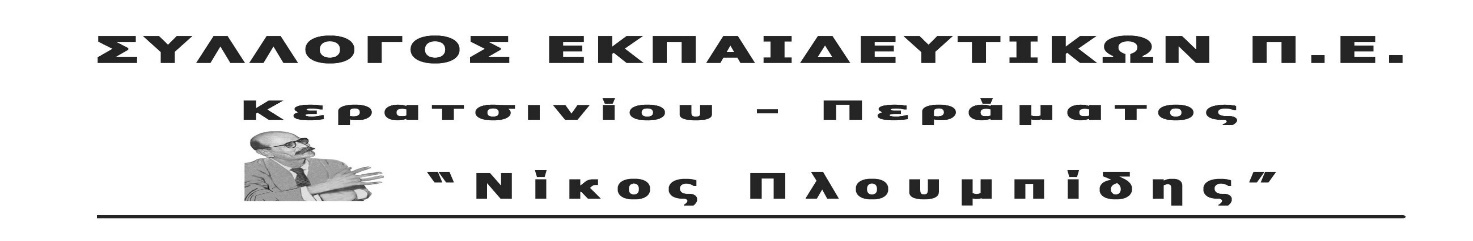 	spe-ploumpidis.blogspot .com   		αρ. πρωτ. 107 		18/03/2018Για την Πανεκπαιδευτική Απεργιακή κινητοποίηση στις 16 Μάρτη και τη συνέχιση της πάλης!Το Δ.Σ. του Συλλόγου μας χαιρετίζει τη νέα μαζική συμμετοχή μονίμων και αναπληρωτών συναδέλφων στις απεργιακές συγκεντρώσεις στις 16 Μάρτη στην Αθήνα, στο Υπουργείο Παιδείας, στη Θεσσαλονίκη και σε άλλες περιοχές όλης της Ελλάδας. Δεν «τσιμπάμε» από τις κυβερνητικές απάτες για δήθεν εξαγγελία διορισμών από τον Οκτώβρη του 2018, που θα έχουν προϋπόθεση το κλείσιμο της 4ης αξιολόγησης και την αξιολόγηση – αυτοαξιολόγηση των σχολείων, δηλαδή τη νέα σφαγή μας. Δε δεχόμαστε τον εμπαιγμό της κυβέρνησης. Δε δεχόμαστε τα νέα σχέδια της κυβέρνησης που ανοίγουν τον δρόμο για απολύσεις, παλεύουμε ενωμένοι για το δικαίωμα στη μόνιμη και σταθερή εργασία.Καταδικάζει την προσπάθεια εκφοβισμού των χιλιάδων διαδηλωτών από την κυβέρνηση και το Υπουργείο Παιδείας, που για άλλη μια φορά μας υποδέχτηκαν με ΜΑΤ, σιδερόφρακτες πύλες και ένα Υπουργείο που θύμιζε περισσότερο φυλακή υψίστης ασφαλείας! Απαιτούμε εδώ και τώρα να πραγματοποιηθούν 25.000 μόνιμοι διορισμοί εκπαιδευτικών όλων των ειδικοτήτων, ώστε να καλυφθούν στοιχειωδώς οι ανάγκες των σχολείων. Απαιτούμε εδώ και τώρα τη μονιμοποίηση όλων των αναπληρωτών. Εδώ και τώρα να υπάρξει νομοθετική ρύθμιση που θα εξισώνει τα εργασιακά δικαιώματα των αναπληρωτών με αυτά των μονίμων με προτεραιότητα τις άδειες μητρότητας. Να παρθούν άμεσα μέτρα στήριξης των συμβασιούχων συναδέλφων για τη στέγαση, τη σίτιση και τη δωρεάν μετακίνησή τους.Τώρα χρειάζεται να δυναμώσει η πάλη μας ενάντια στο σύνολο της αντιλαϊκής πολιτικής, απέναντι σε παλιά και νέα προαπαιτούμενα. Ενάντια στα μέτρα που ετοιμάζει η κυβέρνηση για την Παιδεία. Ενάντια στη λεγόμενη αξιολόγηση και αυτοαξιολόγηση του σχολείου και την προώθηση αντιδραστικών αλλαγών στη δομή και το περιεχόμενο με το νομοσχέδιο για τις νέες δομές στην εκπαίδευση, που τέθηκε σε «διαβούλευση», που θα οδηγήσουν σε συγχωνεύσεις δομών, όπως π.χ. τα ΚΕΔΔΥ. Ενάντια στις συγχωνεύσεις σχολείων. Ενάντια στην εφαρμογή του Π.Δ. 79 για τα 25αρια τμήματα.Έχουμε τη δύναμη να τα καταφέρουμε! Έχουμε το δίκιο με το μέρος μας, ο αγώνας αφορά τη  μόρφωση, το μέλλον και τη ζωή της νέα γενιάς και αυτό είναι το μεγάλο μας όπλο. Δε μας φοβίζουν οι κυβερνητικές απειλές, τα ΜΑΤ και η τρομοκρατία. Δε μας τρομάζουν τα ψέματα και οι συκοφαντίες του Υπουργείου Παιδείας. Όλα αυτά αποτελούν συστατικά στοιχεία κάθε αντιλαϊκής πολιτικής. Το δίκιο δε φοβάται τίποτα!Ως Σύλλογος, μαζί με άλλους Συλλόγους και ΕΛΜΕ όλης της χώρας και τις  Επιτροπές Αγώνα Αναπληρωτών που έχουμε συστήσει, τώρα χρειάζεται να πάρουμε πιο αποφασιστικά την υπόθεση του αγώνα στις πλάτες μας. Δεν έχουμε καμία εμπιστοσύνη στις ηγεσίες της ΟΛΜΕ και της ΔΟΕ. Οι μέρες  μέχρι το κλείσιμο των σχολείων για το Πάσχα (30/3) χρειάζεται να είναι γεμάτες από αγωνιστικές κινητοποιήσεις και πρωτοβουλίες. Δεν εφησυχάζουμε, δε σταματάμε! Στις 19/3 στις 11:30 συμμετέχουμε στην παράσταση διαμαρτυρίας των σωματείων της Αττικής στο Υπουργείο Εργασίας για το θέμα της εξίσωση των δικαιωμάτων, τις άδειες μητρότητας κ.τ.λ.Στις 20/3 συμμετέχουμε μαζικά  στη συγκέντρωση των συνδικάτων, των Εργατικών Κέντρων και των Ομοσπονδιών στο συλλαλητήριο στον Πειραιά, στην πλατεία Καραϊσκάκη, στις 18.30,  για τις Συλλογικές Συμβάσεις Εργασίας, για αυξήσεις σε μισθούς και συντάξεις. Στις 29/3 προχωράμε σε πολύμορφες πρωτοβουλίες σε κεντρικά σημεία όλων των πόλεων με εξορμήσεις, συγκεντρώσεις και συναυλίες διαμαρτυρίας. Στις 30/3 προχωράμε σε νέα Πανεκπαιδευτική συγκέντρωση στο κέντρο της Αθήνας και πορεία προς τη Βουλή και το Μέγαρο Μαξίμου.Συνεχίζουμε ακόμα πιο αποφασιστικά! Ο αγώνας τώρα πρέπει να δυναμώσει!Το δικαίωμα στη μόνιμη και σταθερή δουλειά, τα εργασιακά και μορφωτικά δικαιώματα, το μέλλον της νέας γενιάς θα τα κερδηθούν μόνο μέσα από την πάλη μας.ΓΙΑ ΤΟ Δ.Σ.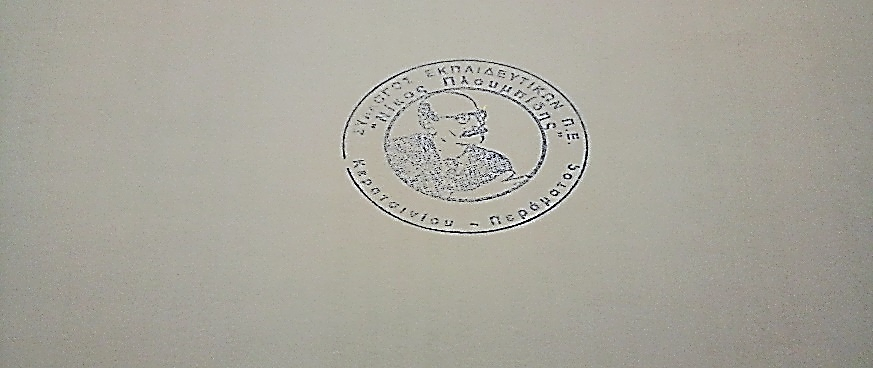 